Паспорт продукта «Расчетная (дебетовая) карта»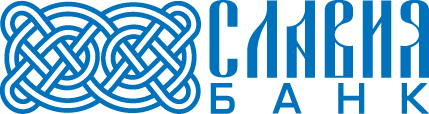 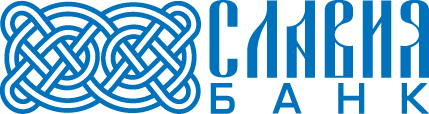 